Name:____________________________________________EUROPEAN THEATER 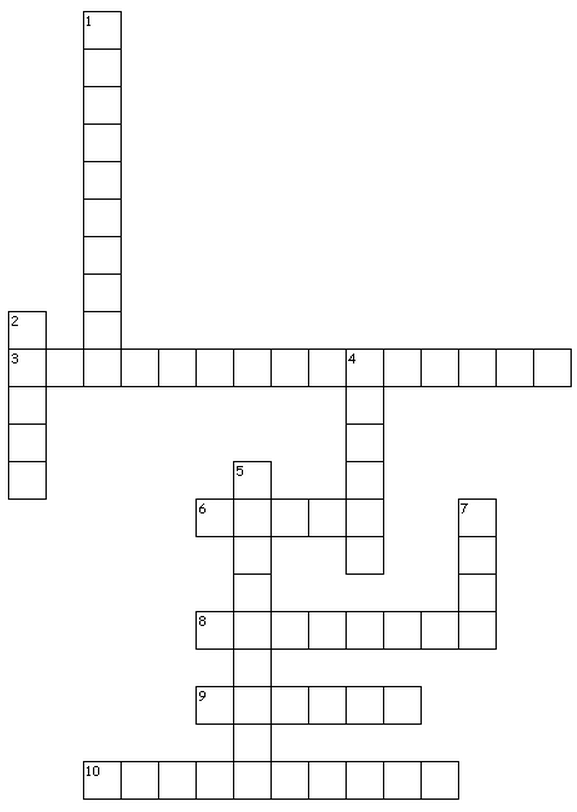 Name:____________________________________________EUROPEAN THEATER